Автоматизированный банк данныхАвтоматизированный банк данныхАвтоматизированный банк данныхАвтоматизированный банк данныхАвтоматизированный банк данныхАвтоматизированный банк данныхАвтоматизированный банк данныхАвтоматизированный банк данныхФорма 2"Книга памяти" Республики Беларусь"Книга памяти" Республики Беларусь"Книга памяти" Республики Беларусь"Книга памяти" Республики Беларусь"Книга памяти" Республики Беларусь"Книга памяти" Республики Беларусь"Книга памяти" Республики Беларусь"Книга памяти" Республики БеларусьВоинское захоронение № 6080Воинское захоронение № 6080Воинское захоронение № 6080Воинское захоронение № 6080Воинское захоронение № 6080Воинское захоронение № 6080Воинское захоронение № 6080Воинское захоронение № 6080По состоянию на 26.08.2019 г.По состоянию на 26.08.2019 г.По состоянию на 26.08.2019 г.По состоянию на 26.08.2019 г.По состоянию на 26.08.2019 г.По состоянию на 26.08.2019 г.По состоянию на 26.08.2019 г.По состоянию на 26.08.2019 г.Место нахождения: Витебская областьМесто нахождения: Витебская областьМесто нахождения: Витебская областьМесто нахождения: Витебская областьМесто нахождения: Витебская областьМесто нахождения: Витебская областьМесто нахождения: Витебская областьЛиозненский районЛиозненский районЛиозненский районЛиозненский районЯськовщинский с/с Яськовщинский с/с Яськовщинский с/с Яськовщинский с/с НП: Колышки, деревняНП: Колышки, деревняНП: Колышки, деревняНП: Колышки, деревня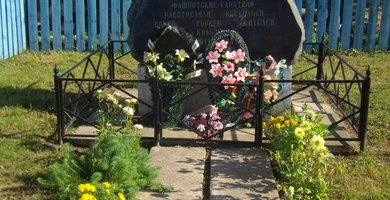 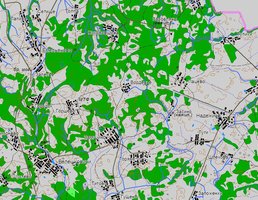 Тип воинского захоронения ЖВТип воинского захоронения ЖВТип воинского захоронения ЖВТип воинского захоронения ЖВТип воинского захоронения ЖВТип воинского захоронения ЖВТип воинского захоронения ЖВБоевые действия 2МВБоевые действия 2МВБоевые действия 2МВБоевые действия 2МВБоевые действия 2МВБоевые действия 2МВБоевые действия 2МВДата захоронения 1942Дата захоронения 1942Дата захоронения 1942Дата захоронения 1942Дата захоронения 1942Дата захоронения 1942Дата захоронения 1942Дата установки памятника —Дата установки памятника —Дата установки памятника —Дата установки памятника —Дата установки памятника —Дата установки памятника —Дата установки памятника —Дата установки знака —Дата установки знака —Дата установки знака —Дата установки знака —Дата установки знака —Дата установки знака —Дата установки знака —Количество похороненныхКоличество похороненныхКоличество похороненныхКоличество похороненныхКоличество похороненныхИз нихИз нихИз нихИз нихИз нихИз нихИз нихИз нихИз нихИз нихКоличество похороненныхКоличество похороненныхКоличество похороненныхКоличество похороненныхКоличество похороненныхизвестныхнеизвестныхвоеннослу-жащихвоеннослу-жащихучастников сопротивле-нияучастников сопротивле-нияучастников сопротивле-нияжертв войнывоенноплен-ныхвоенноплен-ных19519519519519519500000019500Описание захоронения В центре. КАМЕНЬ. ГРАНИТ. ОГРАЖДЕН. МЕТАЛЛ. 10х15М. Описание захоронения В центре. КАМЕНЬ. ГРАНИТ. ОГРАЖДЕН. МЕТАЛЛ. 10х15М. Описание захоронения В центре. КАМЕНЬ. ГРАНИТ. ОГРАЖДЕН. МЕТАЛЛ. 10х15М. Описание захоронения В центре. КАМЕНЬ. ГРАНИТ. ОГРАЖДЕН. МЕТАЛЛ. 10х15М. Описание захоронения В центре. КАМЕНЬ. ГРАНИТ. ОГРАЖДЕН. МЕТАЛЛ. 10х15М. Описание захоронения В центре. КАМЕНЬ. ГРАНИТ. ОГРАЖДЕН. МЕТАЛЛ. 10х15М. Описание захоронения В центре. КАМЕНЬ. ГРАНИТ. ОГРАЖДЕН. МЕТАЛЛ. 10х15М. Описание захоронения В центре. КАМЕНЬ. ГРАНИТ. ОГРАЖДЕН. МЕТАЛЛ. 10х15М. Описание захоронения В центре. КАМЕНЬ. ГРАНИТ. ОГРАЖДЕН. МЕТАЛЛ. 10х15М. Описание захоронения В центре. КАМЕНЬ. ГРАНИТ. ОГРАЖДЕН. МЕТАЛЛ. 10х15М. Описание захоронения В центре. КАМЕНЬ. ГРАНИТ. ОГРАЖДЕН. МЕТАЛЛ. 10х15М. Описание захоронения В центре. КАМЕНЬ. ГРАНИТ. ОГРАЖДЕН. МЕТАЛЛ. 10х15М. Описание захоронения В центре. КАМЕНЬ. ГРАНИТ. ОГРАЖДЕН. МЕТАЛЛ. 10х15М. Описание захоронения В центре. КАМЕНЬ. ГРАНИТ. ОГРАЖДЕН. МЕТАЛЛ. 10х15М. Описание захоронения В центре. КАМЕНЬ. ГРАНИТ. ОГРАЖДЕН. МЕТАЛЛ. 10х15М. Описание захоронения В центре. КАМЕНЬ. ГРАНИТ. ОГРАЖДЕН. МЕТАЛЛ. 10х15М. Описание захоронения В центре. КАМЕНЬ. ГРАНИТ. ОГРАЖДЕН. МЕТАЛЛ. 10х15М. Описание захоронения В центре. КАМЕНЬ. ГРАНИТ. ОГРАЖДЕН. МЕТАЛЛ. 10х15М. Описание захоронения В центре. КАМЕНЬ. ГРАНИТ. ОГРАЖДЕН. МЕТАЛЛ. 10х15М. Описание захоронения В центре. КАМЕНЬ. ГРАНИТ. ОГРАЖДЕН. МЕТАЛЛ. 10х15М. Описание захоронения В центре. КАМЕНЬ. ГРАНИТ. ОГРАЖДЕН. МЕТАЛЛ. 10х15М. Описание захоронения В центре. КАМЕНЬ. ГРАНИТ. ОГРАЖДЕН. МЕТАЛЛ. 10х15М. Описание захоронения В центре. КАМЕНЬ. ГРАНИТ. ОГРАЖДЕН. МЕТАЛЛ. 10х15М. Описание захоронения В центре. КАМЕНЬ. ГРАНИТ. ОГРАЖДЕН. МЕТАЛЛ. 10х15М. Описание захоронения В центре. КАМЕНЬ. ГРАНИТ. ОГРАЖДЕН. МЕТАЛЛ. 10х15М. Описание захоронения В центре. КАМЕНЬ. ГРАНИТ. ОГРАЖДЕН. МЕТАЛЛ. 10х15М. Описание захоронения В центре. КАМЕНЬ. ГРАНИТ. ОГРАЖДЕН. МЕТАЛЛ. 10х15М. Описание захоронения В центре. КАМЕНЬ. ГРАНИТ. ОГРАЖДЕН. МЕТАЛЛ. 10х15М. Описание захоронения В центре. КАМЕНЬ. ГРАНИТ. ОГРАЖДЕН. МЕТАЛЛ. 10х15М. Описание захоронения В центре. КАМЕНЬ. ГРАНИТ. ОГРАЖДЕН. МЕТАЛЛ. 10х15М. Описание захоронения В центре. КАМЕНЬ. ГРАНИТ. ОГРАЖДЕН. МЕТАЛЛ. 10х15М. Описание захоронения В центре. КАМЕНЬ. ГРАНИТ. ОГРАЖДЕН. МЕТАЛЛ. 10х15М. Описание захоронения В центре. КАМЕНЬ. ГРАНИТ. ОГРАЖДЕН. МЕТАЛЛ. 10х15М. Описание захоронения В центре. КАМЕНЬ. ГРАНИТ. ОГРАЖДЕН. МЕТАЛЛ. 10х15М. Описание захоронения В центре. КАМЕНЬ. ГРАНИТ. ОГРАЖДЕН. МЕТАЛЛ. 10х15М. Описание захоронения В центре. КАМЕНЬ. ГРАНИТ. ОГРАЖДЕН. МЕТАЛЛ. 10х15М. Описание захоронения В центре. КАМЕНЬ. ГРАНИТ. ОГРАЖДЕН. МЕТАЛЛ. 10х15М. Описание захоронения В центре. КАМЕНЬ. ГРАНИТ. ОГРАЖДЕН. МЕТАЛЛ. 10х15М. Описание захоронения В центре. КАМЕНЬ. ГРАНИТ. ОГРАЖДЕН. МЕТАЛЛ. 10х15М. Описание захоронения В центре. КАМЕНЬ. ГРАНИТ. ОГРАЖДЕН. МЕТАЛЛ. 10х15М. Описание захоронения В центре. КАМЕНЬ. ГРАНИТ. ОГРАЖДЕН. МЕТАЛЛ. 10х15М. Описание захоронения В центре. КАМЕНЬ. ГРАНИТ. ОГРАЖДЕН. МЕТАЛЛ. 10х15М. Описание захоронения В центре. КАМЕНЬ. ГРАНИТ. ОГРАЖДЕН. МЕТАЛЛ. 10х15М. Описание захоронения В центре. КАМЕНЬ. ГРАНИТ. ОГРАЖДЕН. МЕТАЛЛ. 10х15М. Описание захоронения В центре. КАМЕНЬ. ГРАНИТ. ОГРАЖДЕН. МЕТАЛЛ. 10х15М. Описание захоронения В центре. КАМЕНЬ. ГРАНИТ. ОГРАЖДЕН. МЕТАЛЛ. 10х15М. Описание захоронения В центре. КАМЕНЬ. ГРАНИТ. ОГРАЖДЕН. МЕТАЛЛ. 10х15М. Описание захоронения В центре. КАМЕНЬ. ГРАНИТ. ОГРАЖДЕН. МЕТАЛЛ. 10х15М. Описание захоронения В центре. КАМЕНЬ. ГРАНИТ. ОГРАЖДЕН. МЕТАЛЛ. 10х15М. Описание захоронения В центре. КАМЕНЬ. ГРАНИТ. ОГРАЖДЕН. МЕТАЛЛ. 10х15М. Описание захоронения В центре. КАМЕНЬ. ГРАНИТ. ОГРАЖДЕН. МЕТАЛЛ. 10х15М. Описание захоронения В центре. КАМЕНЬ. ГРАНИТ. ОГРАЖДЕН. МЕТАЛЛ. 10х15М. Описание захоронения В центре. КАМЕНЬ. ГРАНИТ. ОГРАЖДЕН. МЕТАЛЛ. 10х15М. Описание захоронения В центре. КАМЕНЬ. ГРАНИТ. ОГРАЖДЕН. МЕТАЛЛ. 10х15М. Описание захоронения В центре. КАМЕНЬ. ГРАНИТ. ОГРАЖДЕН. МЕТАЛЛ. 10х15М. Описание захоронения В центре. КАМЕНЬ. ГРАНИТ. ОГРАЖДЕН. МЕТАЛЛ. 10х15М. Описание захоронения В центре. КАМЕНЬ. ГРАНИТ. ОГРАЖДЕН. МЕТАЛЛ. 10х15М. Описание захоронения В центре. КАМЕНЬ. ГРАНИТ. ОГРАЖДЕН. МЕТАЛЛ. 10х15М. Описание захоронения В центре. КАМЕНЬ. ГРАНИТ. ОГРАЖДЕН. МЕТАЛЛ. 10х15М. Описание захоронения В центре. КАМЕНЬ. ГРАНИТ. ОГРАЖДЕН. МЕТАЛЛ. 10х15М. № п/п№ п/пвоинское звание воинское звание фамилияфамилияимяотчествогод рожденияместо рожденияместо службы, должностьдата гибелиПричи на гибелиКате гория погиб шегоместо захо роне ниядополнительная информациядополнительная информацияместо призыва место призыва место призыва дополнительная информация о месте захоронения11АБРАМИНАБРАМИНМЕРА18701942Страна: Беларусь, Область: Витебская, Район: Лиозненский, Сельсовет: Яськовщинский, НП: Колышки, деревня22АБРАМИНАБРАМИНЗЕМИК18701942Страна: Беларусь, Область: Витебская, Район: Лиозненский, Сельсовет: Яськовщинский, НП: Колышки, деревня33АВТУХОВААВТУХОВАКАТЯNoneСтрана: Беларусь, Область: Витебская, Район: Лиозненский, Сельсовет: Яськовщинский, НП: Колышки, деревня44АПАРЦЕВАПАРЦЕВН18751942Страна: Беларусь, Область: Витебская, Район: Лиозненский, Сельсовет: Яськовщинский, НП: Колышки, деревня55АПАРЦЕВААПАРЦЕВАБРОНЯ19161942Страна: Беларусь, Область: Витебская, Район: Лиозненский, Сельсовет: Яськовщинский, НП: Колышки, деревня66АПАРЦЕВААПАРЦЕВАМЕЛЦАНАУМОВНА19101942Страна: Беларусь, Область: Витебская, Район: Лиозненский, Сельсовет: Яськовщинский, НП: Колышки, деревня77АПАРЦЕВААПАРЦЕВАПАША18801942Страна: Беларусь, Область: Витебская, Район: Лиозненский, Сельсовет: Яськовщинский, НП: Колышки, деревня88АРОНОВАРОНОВ18651942Страна: Беларусь, Область: Витебская, Район: Лиозненский, Сельсовет: Яськовщинский, НП: Колышки, деревня99АРОНОВААРОНОВАСИРАХОН18651942Страна: Беларусь, Область: Витебская, Район: Лиозненский, Сельсовет: Яськовщинский, НП: Колышки, деревня1010АХАРЦЕВААХАРЦЕВАЭММА19121942Страна: Беларусь, Область: Витебская, Район: Лиозненский, Сельсовет: Яськовщинский, НП: Колышки, деревня1111БАБОВИЧБАБОВИЧФАМИНА18701942Страна: Беларусь, Область: Витебская, Район: Лиозненский, Сельсовет: Яськовщинский, НП: Колышки, деревня1212БАБОВИЧБАБОВИЧПЕРЛА19041942Страна: Беларусь, Область: Витебская, Район: Лиозненский, Сельсовет: Яськовщинский, НП: Колышки, деревня1313БАБОВИЧБАБОВИЧ18701942Страна: Беларусь, Область: Витебская, Район: Лиозненский, Сельсовет: Яськовщинский, НП: Колышки, деревня1414БАБОВИЧБАБОВИЧФАМИНА19301942Страна: Беларусь, Область: Витебская, Район: Лиозненский, Сельсовет: Яськовщинский, НП: Колышки, деревня1515БАЛУБОСОВАБАЛУБОСОВААННАNoneСтрана: Беларусь, Область: Витебская, Район: Лиозненский, Сельсовет: Яськовщинский, НП: Колышки, деревня1616БАРДЮКОВАБАРДЮКОВАЛИДАNoneСтрана: Беларусь, Область: Витебская, Район: Лиозненский, Сельсовет: Яськовщинский, НП: Колышки, деревня1717БАСИБОСОВАБАСИБОСОВАМАНЯNoneСтрана: Беларусь, Область: Витебская, Район: Лиозненский, Сельсовет: Яськовщинский, НП: Колышки, деревня1818БЕЙЛИМСОНБЕЙЛИМСОН19301942Страна: Беларусь, Область: Витебская, Район: Лиозненский, Сельсовет: Яськовщинский, НП: Колышки, деревня1919БЛОНБЛОНБЕЛЯ18651942Страна: Беларусь, Область: Витебская, Район: Лиозненский, Сельсовет: Яськовщинский, НП: Колышки, деревня2020БЛОХБЛОХМЕНДАЛЬ1865NoneСтрана: Беларусь, Область: Витебская, Район: Лиозненский, Сельсовет: Яськовщинский, НП: Колышки, деревня2121БЛОХБЛОХНАТА19281942Страна: Беларусь, Область: Витебская, Район: Лиозненский, Сельсовет: Яськовщинский, НП: Колышки, деревня2222БЛЯХЕРБЛЯХЕРБЕЛТА1900NoneСтрана: Беларусь, Область: Витебская, Район: Лиозненский, Сельсовет: Яськовщинский, НП: Колышки, деревня2323БЛЯХЕРБЛЯХЕР1939NoneСтрана: Беларусь, Область: Витебская, Район: Лиозненский, Сельсовет: Яськовщинский, НП: Колышки, деревня2424БОНДАРЕВБОНДАРЕВСТЕФАНNoneСтрана: Беларусь, Область: Витебская, Район: Лиозненский, Сельсовет: Яськовщинский, НП: Колышки, деревня2525БОНДАРЕВБОНДАРЕВАЛЕКСАНДРNoneСтрана: Беларусь, Область: Витебская, Район: Лиозненский, Сельсовет: Яськовщинский, НП: Колышки, деревня2626ВАТЦМОНВАТЦМОН19411942Страна: Беларусь, Область: Витебская, Район: Лиозненский, Сельсовет: Яськовщинский, НП: Колышки, деревня2727ВЕЛЬМАНВЕЛЬМАНСАНЯ19201942Страна: Беларусь, Область: Витебская, Район: Лиозненский, Сельсовет: Яськовщинский, НП: Колышки, деревня2828ВИНОГРАДОВВИНОГРАДОВЛЁНЯ1933NoneСтрана: Беларусь, Область: Витебская, Район: Лиозненский, Сельсовет: Яськовщинский, НП: Колышки, деревня2929ВИНОГРАДОВАВИНОГРАДОВААНАСТАСИЯNoneСтрана: Беларусь, Область: Витебская, Район: Лиозненский, Сельсовет: Яськовщинский, НП: Колышки, деревня3030ВИХИШИВИХИШИШЕВЕЛЬ18751942Страна: Беларусь, Область: Витебская, Район: Лиозненский, Сельсовет: Яськовщинский, НП: Колышки, деревня3131ВОРОБЬЁВАВОРОБЬЁВАЕЛЕНАNoneСтрана: Беларусь, Область: Витебская, Район: Лиозненский, Сельсовет: Яськовщинский, НП: Колышки, деревня3232ВОРОНЁНОКВОРОНЁНОКСИМА19051942Страна: Беларусь, Область: Витебская, Район: Лиозненский, Сельсовет: Яськовщинский, НП: Колышки, деревня3333ВОРОНЁНОКВОРОНЁНОКС19311942Страна: Беларусь, Область: Витебская, Район: Лиозненский, Сельсовет: Яськовщинский, НП: Колышки, деревня3434ГОЛУБЕВГОЛУБЕВНИКОЛАЙNoneСтрана: Беларусь, Область: Витебская, Район: Лиозненский, Сельсовет: Яськовщинский, НП: Колышки, деревня3535ГОЛУБЕВГОЛУБЕВНИКОЛАЙ1924NoneСтрана: Беларусь, Область: Витебская, Район: Лиозненский, Сельсовет: Яськовщинский, НП: Колышки, деревня3636ГОЛУБЕВГОЛУБЕВКУЗЬМАNoneСтрана: Беларусь, Область: Витебская, Район: Лиозненский, Сельсовет: Яськовщинский, НП: Колышки, деревня3737ГОЛУБЕВАГОЛУБЕВАМАРИЯNoneСтрана: Беларусь, Область: Витебская, Район: Лиозненский, Сельсовет: Яськовщинский, НП: Колышки, деревня3838ГОЛУБЕВАГОЛУБЕВАФРУЗАNoneСтрана: Беларусь, Область: Витебская, Район: Лиозненский, Сельсовет: Яськовщинский, НП: Колышки, деревня3939ГУРЕВИЧГУРЕВИЧ18701942Страна: Беларусь, Область: Витебская, Район: Лиозненский, Сельсовет: Яськовщинский, НП: Колышки, деревня4040ГУРЕВИЧГУРЕВИЧИ18701942Страна: Беларусь, Область: Витебская, Район: Лиозненский, Сельсовет: Яськовщинский, НП: Колышки, деревня4141ДАЛЬНИКДАЛЬНИК19401942Страна: Беларусь, Область: Витебская, Район: Лиозненский, Сельсовет: Яськовщинский, НП: Колышки, деревня4242ДИВАКОВДИВАКОВУСТИНNoneСтрана: Беларусь, Область: Витебская, Район: Лиозненский, Сельсовет: Яськовщинский, НП: Колышки, деревня4343ДОЛЬНИКДОЛЬНИК18701942Страна: Беларусь, Область: Витебская, Район: Лиозненский, Сельсовет: Яськовщинский, НП: Колышки, деревня4444ДОЛЬНИКДОЛЬНИКЛЕЙХА1880NoneСтрана: Беларусь, Область: Витебская, Район: Лиозненский, Сельсовет: Яськовщинский, НП: Колышки, деревня4545ДРЕВИНАДРЕВИНАБАТА18751942Страна: Беларусь, Область: Витебская, Район: Лиозненский, Сельсовет: Яськовщинский, НП: Колышки, деревня4646ДРОЗДОВДРОЗДОВИЛЬЯNoneСтрана: Беларусь, Область: Витебская, Район: Лиозненский, Сельсовет: Яськовщинский, НП: Колышки, деревня4747ДРОЗДОВАДРОЗДОВАПЕЛАГЕЯNoneСтрана: Беларусь, Область: Витебская, Район: Лиозненский, Сельсовет: Яськовщинский, НП: Колышки, деревня4848ДЫКМЕШДЫКМЕШ19281942Страна: Беларусь, Область: Витебская, Район: Лиозненский, Сельсовет: Яськовщинский, НП: Колышки, деревня4949ЖЕЛЕЗНЯКЖЕЛЕЗНЯКСАРА18651942Страна: Беларусь, Область: Витебская, Район: Лиозненский, Сельсовет: Яськовщинский, НП: Колышки, деревня5050ЗЛОТКИНЗЛОТКИНБОРИС18801942Страна: Беларусь, Область: Витебская, Район: Лиозненский, Сельсовет: Яськовщинский, НП: Колышки, деревня5151ЗЛОТКИНЗЛОТКИН18801942Страна: Беларусь, Область: Витебская, Район: Лиозненский, Сельсовет: Яськовщинский, НП: Колышки, деревня5252ИВАНОВИВАНОВАВЕРЬЯНNoneСтрана: Беларусь, Область: Витебская, Район: Лиозненский, Сельсовет: Яськовщинский, НП: Колышки, деревня5353ИВАНОВИВАНОВАВЕРКАNoneСтрана: Беларусь, Область: Витебская, Район: Лиозненский, Сельсовет: Яськовщинский, НП: Колышки, деревня5454КАВАЛЬЗОНКАВАЛЬЗОНТАНЯ18601942Страна: Беларусь, Область: Витебская, Район: Лиозненский, Сельсовет: Яськовщинский, НП: Колышки, деревня5555КАКИНЗОНКАКИНЗОНРОХИЛЬ18761942Страна: Беларусь, Область: Витебская, Район: Лиозненский, Сельсовет: Яськовщинский, НП: Колышки, деревня5656КАКИНЗОНКАКИНЗОНИДБЕР18751942Страна: Беларусь, Область: Витебская, Район: Лиозненский, Сельсовет: Яськовщинский, НП: Колышки, деревня5757КАЛИНОВСКИЙКАЛИНОВСКИЙФЕДОСNoneСтрана: Беларусь, Область: Витебская, Район: Лиозненский, Сельсовет: Яськовщинский, НП: Колышки, деревня5858КИКИНЗОНКИКИНЗОН19391942Страна: Беларусь, Область: Витебская, Район: Лиозненский, Сельсовет: Яськовщинский, НП: Колышки, деревня5959КИКИНЗОНКИКИНЗОН19341942Страна: Беларусь, Область: Витебская, Район: Лиозненский, Сельсовет: Яськовщинский, НП: Колышки, деревня6060КИКИНЗОНКИКИНЗОН19281942Страна: Беларусь, Область: Витебская, Район: Лиозненский, Сельсовет: Яськовщинский, НП: Колышки, деревня6161КИКИНЗОНКИКИНЗОНХАЯ19051942Страна: Беларусь, Область: Витебская, Район: Лиозненский, Сельсовет: Яськовщинский, НП: Колышки, деревня6262КИКИНЗОНКИКИНЗОНБЕЛЯ19001942Страна: Беларусь, Область: Витебская, Район: Лиозненский, Сельсовет: Яськовщинский, НП: Колышки, деревня6363КИКИНЗОНКИКИНЗОНШЛИРКА18751942Страна: Беларусь, Область: Витебская, Район: Лиозненский, Сельсовет: Яськовщинский, НП: Колышки, деревня6464КИКИНЗОНКИКИНЗОНБИТА18701942Страна: Беларусь, Область: Витебская, Район: Лиозненский, Сельсовет: Яськовщинский, НП: Колышки, деревня6565КИКИНЗОНКИКИНЗОНИЗБЕР18801942Страна: Беларусь, Область: Витебская, Район: Лиозненский, Сельсовет: Яськовщинский, НП: Колышки, деревня6666КИКИНЗОНКИКИНЗОНРОЗА18801942Страна: Беларусь, Область: Витебская, Район: Лиозненский, Сельсовет: Яськовщинский, НП: Колышки, деревня6767КИКИНЗОНКИКИНЗОНБАША19201942Страна: Беларусь, Область: Витебская, Район: Лиозненский, Сельсовет: Яськовщинский, НП: Колышки, деревня6868КИКИНЗОНКИКИНЗОНАБРАША19321942Страна: Беларусь, Область: Витебская, Район: Лиозненский, Сельсовет: Яськовщинский, НП: Колышки, деревня6969КИКИНЗОНКИКИНЗОН19351942Страна: Беларусь, Область: Витебская, Район: Лиозненский, Сельсовет: Яськовщинский, НП: Колышки, деревня7070КИСЕЛЁВАКИСЕЛЁВАМАРИЯNoneСтрана: Беларусь, Область: Витебская, Район: Лиозненский, Сельсовет: Яськовщинский, НП: Колышки, деревня7171КОВАЛЬЗАНКОВАЛЬЗАНВИРИЯ18801942Страна: Беларусь, Область: Витебская, Район: Лиозненский, Сельсовет: Яськовщинский, НП: Колышки, деревня7272КОВАЛЬЗАНКОВАЛЬЗАНЛЮДМИЛА18751942Страна: Беларусь, Область: Витебская, Район: Лиозненский, Сельсовет: Яськовщинский, НП: Колышки, деревня7373КОВАЛЬЗАНКОВАЛЬЗАНКАМЕНЫ18751942Страна: Беларусь, Область: Витебская, Район: Лиозненский, Сельсовет: Яськовщинский, НП: Колышки, деревня7474КОНОВАЛОВКОНОВАЛОВВЛАДИМИР1931NoneСтрана: Беларусь, Область: Витебская, Район: Лиозненский, Сельсовет: Яськовщинский, НП: Колышки, деревня7575КОРОТКИЙКОРОТКИЙЕГОРNoneСтрана: Беларусь, Область: Витебская, Район: Лиозненский, Сельсовет: Яськовщинский, НП: Колышки, деревня7676КРАСИЛЬЩИККРАСИЛЬЩИКХАНА18651942Страна: Беларусь, Область: Витебская, Район: Лиозненский, Сельсовет: Яськовщинский, НП: Колышки, деревня7777КРАСИЛЬЩИККРАСИЛЬЩИКИ18651942Страна: Беларусь, Область: Витебская, Район: Лиозненский, Сельсовет: Яськовщинский, НП: Колышки, деревня7878КУБЛИЦКИЙКУБЛИЦКИЙНИКОЛАЙNoneСтрана: Беларусь, Область: Витебская, Район: Лиозненский, Сельсовет: Яськовщинский, НП: Колышки, деревня7979КУБЛИЦКИЙКУБЛИЦКИЙФЁДОРNoneСтрана: Беларусь, Область: Витебская, Район: Лиозненский, Сельсовет: Яськовщинский, НП: Колышки, деревня8080ЛАБНОВСКАЯЛАБНОВСКАЯД18751942Страна: Беларусь, Область: Витебская, Район: Лиозненский, Сельсовет: Яськовщинский, НП: Колышки, деревня8181ЛЕКЕРНОЛЕКЕРНОАЛЕКСАНДРNoneСтрана: Беларусь, Область: Витебская, Район: Лиозненский, Сельсовет: Яськовщинский, НП: Колышки, деревня8282МАЛКИНАМАЛКИНАМОЛКА18701942Страна: Беларусь, Область: Витебская, Район: Лиозненский, Сельсовет: Яськовщинский, НП: Колышки, деревня8383МАМОЩЕНКОМАМОЩЕНКОАЛЕКСАНДРNoneСтрана: Беларусь, Область: Витебская, Район: Лиозненский, Сельсовет: Яськовщинский, НП: Колышки, деревня8484МАМОЩЕНКОМАМОЩЕНКОВАСИЛИЙNoneСтрана: Беларусь, Область: Витебская, Район: Лиозненский, Сельсовет: Яськовщинский, НП: Колышки, деревня8585МАМОЩЕНКОМАМОЩЕНКОДАРЬЯNoneСтрана: Беларусь, Область: Витебская, Район: Лиозненский, Сельсовет: Яськовщинский, НП: Колышки, деревня8686МЕРЗЛЯКМЕРЗЛЯКАДАМ19321942Страна: Беларусь, Область: Витебская, Район: Лиозненский, Сельсовет: Яськовщинский, НП: Колышки, деревня8787МЕРЗЛЯКМЕРЗЛЯКХАЛ19081942Страна: Беларусь, Область: Витебская, Район: Лиозненский, Сельсовет: Яськовщинский, НП: Колышки, деревня8888МЕРКИЦАМЕРКИЦА1917NoneСтрана: Беларусь, Область: Витебская, Район: Лиозненский, Сельсовет: Яськовщинский, НП: Колышки, деревня8989МЕРКТАМЕРКТАЕНТА18651942Страна: Беларусь, Область: Витебская, Район: Лиозненский, Сельсовет: Яськовщинский, НП: Колышки, деревня9090МИРСОНМИРСОНРАФАИЛЬ18751942Страна: Беларусь, Область: Витебская, Район: Лиозненский, Сельсовет: Яськовщинский, НП: Колышки, деревня9191МИЦЕВИЧМИЦЕВИЧНАЯ19251942Страна: Беларусь, Область: Витебская, Район: Лиозненский, Сельсовет: Яськовщинский, НП: Колышки, деревня9292МИЦЕВИЧМИЦЕВИЧМЕНДЕЛЬ18751942Страна: Беларусь, Область: Витебская, Район: Лиозненский, Сельсовет: Яськовщинский, НП: Колышки, деревня9393МИШКУРОВМИШКУРОВМАРК1926NoneСтрана: Беларусь, Область: Витебская, Район: Лиозненский, Сельсовет: Яськовщинский, НП: Колышки, деревня9494МУРАШКАМУРАШКАДУНЯNoneСтрана: Беларусь, Область: Витебская, Район: Лиозненский, Сельсовет: Яськовщинский, НП: Колышки, деревня9595НИХАЙМКИННИХАЙМКИНМЕНДАЛЬ1865NoneСтрана: Беларусь, Область: Витебская, Район: Лиозненский, Сельсовет: Яськовщинский, НП: Колышки, деревня9696НОТКИНАНОТКИНАХАНЕЛ19291942Страна: Беларусь, Область: Витебская, Район: Лиозненский, Сельсовет: Яськовщинский, НП: Колышки, деревня9797ПАВЛЕНКОПАВЛЕНКОУЛЬЯНАNoneСтрана: Беларусь, Область: Витебская, Район: Лиозненский, Сельсовет: Яськовщинский, НП: Колышки, деревня9898РАБИНОВИЧРАБИНОВИЧПАША19031942Страна: Беларусь, Область: Витебская, Район: Лиозненский, Сельсовет: Яськовщинский, НП: Колышки, деревня9999РАБИНОВИЧРАБИНОВИЧАБРАМ18951942Страна: Беларусь, Область: Витебская, Район: Лиозненский, Сельсовет: Яськовщинский, НП: Колышки, деревня100100РАБИНОВИЧРАБИНОВИЧН18801942Страна: Беларусь, Область: Витебская, Район: Лиозненский, Сельсовет: Яськовщинский, НП: Колышки, деревня101101РАБИНОВИЧРАБИНОВИЧРАХИЛЬ18951942Страна: Беларусь, Область: Витебская, Район: Лиозненский, Сельсовет: Яськовщинский, НП: Колышки, деревня102102РАБИНОВИЧРАБИНОВИЧХАНЕЛ19201942Страна: Беларусь, Область: Витебская, Район: Лиозненский, Сельсовет: Яськовщинский, НП: Колышки, деревня103103РАБИНОВИЧРАБИНОВИЧЗЯМА19221942Страна: Беларусь, Область: Витебская, Район: Лиозненский, Сельсовет: Яськовщинский, НП: Колышки, деревня104104РАБИНОВИЧРАБИНОВИЧСАРА19221942Страна: Беларусь, Область: Витебская, Район: Лиозненский, Сельсовет: Яськовщинский, НП: Колышки, деревня105105РАБИНОВИЧРАБИНОВИЧФАНЯ19291942Страна: Беларусь, Область: Витебская, Район: Лиозненский, Сельсовет: Яськовщинский, НП: Колышки, деревня106106РАБИНОВИЧРАБИНОВИЧЮЛЯ19381942Страна: Беларусь, Область: Витебская, Район: Лиозненский, Сельсовет: Яськовщинский, НП: Колышки, деревня107107РАБИНОВИЧРАБИНОВИЧВОВА19321942Страна: Беларусь, Область: Витебская, Район: Лиозненский, Сельсовет: Яськовщинский, НП: Колышки, деревня108108РАБИНОВИЧРАБИНОВИЧГЕНЯ1875NoneСтрана: Беларусь, Область: Витебская, Район: Лиозненский, Сельсовет: Яськовщинский, НП: Колышки, деревня109109РАЙХИШРАЙХИШМ18651942Страна: Беларусь, Область: Витебская, Район: Лиозненский, Сельсовет: Яськовщинский, НП: Колышки, деревня110110РАЙХМИТРАЙХМИТЮДЫМА19051942Страна: Беларусь, Область: Витебская, Район: Лиозненский, Сельсовет: Яськовщинский, НП: Колышки, деревня111111РАЙХМИТРАЙХМИТТАЯ19051942Страна: Беларусь, Область: Витебская, Район: Лиозненский, Сельсовет: Яськовщинский, НП: Колышки, деревня112112РАЛЕЦКИНРАЛЕЦКИНРЫВА18401942Страна: Беларусь, Область: Витебская, Район: Лиозненский, Сельсовет: Яськовщинский, НП: Колышки, деревня113113РАЛЕЦКИНРАЛЕЦКИНЭМЕР18401942Страна: Беларусь, Область: Витебская, Район: Лиозненский, Сельсовет: Яськовщинский, НП: Колышки, деревня114114РАСКИНАРАСКИНАПАША18951942Страна: Беларусь, Область: Витебская, Район: Лиозненский, Сельсовет: Яськовщинский, НП: Колышки, деревня115115РАСКИНАРАСКИНАЛЕКСЕЙ18851942Страна: Беларусь, Область: Витебская, Район: Лиозненский, Сельсовет: Яськовщинский, НП: Колышки, деревня116116РАСКИНАРАСКИНАТЭМА19001942Страна: Беларусь, Область: Витебская, Район: Лиозненский, Сельсовет: Яськовщинский, НП: Колышки, деревня117117РАСКИНАРАСКИНАРЫВОЧКА19301942Страна: Беларусь, Область: Витебская, Район: Лиозненский, Сельсовет: Яськовщинский, НП: Колышки, деревня118118РАСКИНАРАСКИНАНИМА19361942Страна: Беларусь, Область: Витебская, Район: Лиозненский, Сельсовет: Яськовщинский, НП: Колышки, деревня119119РИЩЕНАРИЩЕНАХОДОРАNoneСтрана: Беларусь, Область: Витебская, Район: Лиозненский, Сельсовет: Яськовщинский, НП: Колышки, деревня120120РОТКИНАРОТКИНАМИША1829NoneСтрана: Беларусь, Область: Витебская, Район: Лиозненский, Сельсовет: Яськовщинский, НП: Колышки, деревня121121РЫДЛЁВРЫДЛЁВПЁТРNoneСтрана: Беларусь, Область: Витебская, Район: Лиозненский, Сельсовет: Яськовщинский, НП: Колышки, деревня122122САВИНАСАВИНАЕФРОСИНЬЯNoneСтрана: Беларусь, Область: Витебская, Район: Лиозненский, Сельсовет: Яськовщинский, НП: Колышки, деревня123123САЛЛУЛЕРСАЛЛУЛЕРМЕНДАЛЬ18651942Страна: Беларусь, Область: Витебская, Район: Лиозненский, Сельсовет: Яськовщинский, НП: Колышки, деревня124124САНДЛЕРСАНДЛЕРМЕНДАЛЬ18651942Страна: Беларусь, Область: Витебская, Район: Лиозненский, Сельсовет: Яськовщинский, НП: Колышки, деревня125125САНДЛЕРСАНДЛЕРАННА19381942Страна: Беларусь, Область: Витебская, Район: Лиозненский, Сельсовет: Яськовщинский, НП: Колышки, деревня126126САНДЛЕРСАНДЛЕРРАХАЭЛЬ19351942Страна: Беларусь, Область: Витебская, Район: Лиозненский, Сельсовет: Яськовщинский, НП: Колышки, деревня127127САНДЛЕРСАНДЛЕРСАРРА18751942Страна: Беларусь, Область: Витебская, Район: Лиозненский, Сельсовет: Яськовщинский, НП: Колышки, деревня128128СЕЛЕДЧЕНСКИЙСЕЛЕДЧЕНСКИЙМИХАИЛ1941NoneСтрана: Беларусь, Область: Витебская, Район: Лиозненский, Сельсовет: Яськовщинский, НП: Колышки, деревня129129СИЛЯЧИНСКАЯСИЛЯЧИНСКАЯФАНЯNoneСтрана: Беларусь, Область: Витебская, Район: Лиозненский, Сельсовет: Яськовщинский, НП: Колышки, деревня130130СИЛЯЧИНСКИЙСИЛЯЧИНСКИЙИВАНNoneСтрана: Беларусь, Область: Витебская, Район: Лиозненский, Сельсовет: Яськовщинский, НП: Колышки, деревня131131СМОТАНИНАСМОТАНИНААННАNoneСтрана: Беларусь, Область: Витебская, Район: Лиозненский, Сельсовет: Яськовщинский, НП: Колышки, деревня132132СОЙКАСОЙКАИВАНNoneСтрана: Беларусь, Область: Витебская, Район: Лиозненский, Сельсовет: Яськовщинский, НП: Колышки, деревня133133СОЙКОСОЙКОГРИГОРИЙNoneСтрана: Беларусь, Область: Витебская, Район: Лиозненский, Сельсовет: Яськовщинский, НП: Колышки, деревня134134ТАМАРКИНАТАМАРКИНАХАНА18751942Страна: Беларусь, Область: Витебская, Район: Лиозненский, Сельсовет: Яськовщинский, НП: Колышки, деревня135135УГЛОВАУГЛОВАЛИЗА18781942Страна: Беларусь, Область: Витебская, Район: Лиозненский, Сельсовет: Яськовщинский, НП: Колышки, деревня136136УГЛОВАУГЛОВАЛИЛЬНА18701942Страна: Беларусь, Область: Витебская, Район: Лиозненский, Сельсовет: Яськовщинский, НП: Колышки, деревня137137УГЛОВАУГЛОВАБЕЛА18761942Страна: Беларусь, Область: Витебская, Район: Лиозненский, Сельсовет: Яськовщинский, НП: Колышки, деревня138138УГЛОВАУГЛОВААБРАМ19241942Страна: Беларусь, Область: Витебская, Район: Лиозненский, Сельсовет: Яськовщинский, НП: Колышки, деревня139139УГЛОВАУГЛОВАТЭЙМА18701942Страна: Беларусь, Область: Витебская, Район: Лиозненский, Сельсовет: Яськовщинский, НП: Колышки, деревня140140ФИЛИППФИЛИППМИХАИЛ1890NoneСтрана: Беларусь, Область: Витебская, Район: Лиозненский, Сельсовет: Яськовщинский, НП: Колышки, деревня141141ФИЛИППФИЛИППЛИЗА1895NoneСтрана: Беларусь, Область: Витебская, Район: Лиозненский, Сельсовет: Яськовщинский, НП: Колышки, деревня142142ФОМИНФОМИНГ18851942Страна: Беларусь, Область: Витебская, Район: Лиозненский, Сельсовет: Яськовщинский, НП: Колышки, деревня143143ФОМИНФОМИН18851942Страна: Беларусь, Область: Витебская, Район: Лиозненский, Сельсовет: Яськовщинский, НП: Колышки, деревня144144ФРОЛОВФРОЛОВПАВЕЛNoneСтрана: Беларусь, Область: Витебская, Район: Лиозненский, Сельсовет: Яськовщинский, НП: Колышки, деревня145145ХАБЗИНАХАБЗИНАЛИЗА19301942Страна: Беларусь, Область: Витебская, Район: Лиозненский, Сельсовет: Яськовщинский, НП: Колышки, деревня146146ХАВКИНАХАВКИНАЗАЙМА19301942Страна: Беларусь, Область: Витебская, Район: Лиозненский, Сельсовет: Яськовщинский, НП: Колышки, деревня147147ХАВКИНАХАВКИНАМЕЙТА19341942Страна: Беларусь, Область: Витебская, Район: Лиозненский, Сельсовет: Яськовщинский, НП: Колышки, деревня148148ХАВНИЦАХАВНИЦАХАМА19031942Страна: Беларусь, Область: Витебская, Район: Лиозненский, Сельсовет: Яськовщинский, НП: Колышки, деревня149149ХАТКИНХАТКИНМАВТА18651942Страна: Беларусь, Область: Витебская, Район: Лиозненский, Сельсовет: Яськовщинский, НП: Колышки, деревня150150ХАТКИНХАТКИНГРИЩА18851942Страна: Беларусь, Область: Витебская, Район: Лиозненский, Сельсовет: Яськовщинский, НП: Колышки, деревня151151ХАТКИНХАТКИНМИР19301942Страна: Беларусь, Область: Витебская, Район: Лиозненский, Сельсовет: Яськовщинский, НП: Колышки, деревня152152ХАТКИНХАТКИН19351942Страна: Беларусь, Область: Витебская, Район: Лиозненский, Сельсовет: Яськовщинский, НП: Колышки, деревня153153ХАТКИНАХАТКИНА19331942Страна: Беларусь, Область: Витебская, Район: Лиозненский, Сельсовет: Яськовщинский, НП: Колышки, деревня154154ХАТКИНАХАТКИНАРЫВА18851942Страна: Беларусь, Область: Витебская, Район: Лиозненский, Сельсовет: Яськовщинский, НП: Колышки, деревня155155ХЕЙФЕЛЯХЕЙФЕЛЯХАЙМИН18651942Страна: Беларусь, Область: Витебская, Район: Лиозненский, Сельсовет: Яськовщинский, НП: Колышки, деревня156156ХЕЙФЕЛЯХЕЙФЕЛЯМИЛКА18651942Страна: Беларусь, Область: Витебская, Район: Лиозненский, Сельсовет: Яськовщинский, НП: Колышки, деревня157157ХИТКИНАХИТКИНАМАНЯ19121942Страна: Беларусь, Область: Витебская, Район: Лиозненский, Сельсовет: Яськовщинский, НП: Колышки, деревня158158ЦВЕТКОВАЦВЕТКОВАВЕРАNoneСтрана: Беларусь, Область: Витебская, Район: Лиозненский, Сельсовет: Яськовщинский, НП: Колышки, деревня159159ШЛЕДНЁВШЛЕДНЁВВАСИЛИЙNoneСтрана: Беларусь, Область: Витебская, Район: Лиозненский, Сельсовет: Яськовщинский, НП: Колышки, деревня160160ШНОМШНОМКИОРА19121942Страна: Беларусь, Область: Витебская, Район: Лиозненский, Сельсовет: Яськовщинский, НП: Колышки, деревня161161ШУЛЬЦШУЛЬЦИВАНNoneСтрана: Беларусь, Область: Витебская, Район: Лиозненский, Сельсовет: Яськовщинский, НП: Колышки, деревня162162ЯЛЬТМЕМЯЛЬТМЕМХАНА18761942Страна: Беларусь, Область: Витебская, Район: Лиозненский, Сельсовет: Яськовщинский, НП: Колышки, деревня